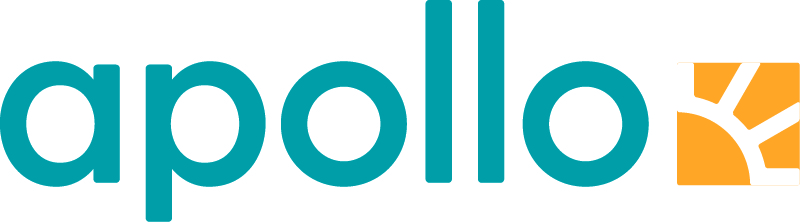 Dette er vinterens topp 5 eksotiske reisemålHvem har sagt at vinterhalvåret må være grått? Unn deg et avbrekk fra kulden i år – dette er stedene du bør dra til i vinter!Majoriteten av oss drømmer om en skyfri, hvit vinter - gjerne med nysnø på julaften. Men år etter år skuffer virkeligheten oss med evigvarende regnvær, sludd og tåke – gjerne fra oktober til april. Det kan tære på de aller mest hardhudede av oss. Derfor gjør stadig flere nordmenn som fuglene; de setter kursen sydover. Ofte er nemlig en uke eller to omringet av palmer, hvit sand og bølgesus nok til å få oss gjennom resten av vinterhalvåret.I år har Apollo utvidet programmet for vinterdestinasjoner. Kjente og kjære reisemål som Kanariøyene og Thailand er fortsatt blant de mest populære – men konkurransen øker. For å gjøre det enklere å finne frem i mylderet av muligheter, har vi derfor laget en oversikt over de absolutt hotteste reisemålene i vinter.La deg inspirere!1. CubaGodt brukt, men majestetisk. Falleferdig, men storslått. Morsom, men til tider frustrerende. Cuba er landet av udefinerbar magi. Fanget i en annen tid og distrahert av en økonomisk boikott som har pågått i over et halvt århundre, er dette landet hvor du kan vinke farvel til vestlig sikkerhet – og alltid forvente det uventede. Cuba er nemlig en prins i en fattig manns kjortel; bak de noe loslitte fasadene, skimrer gullstøvet. Det er nettopp disse sterke kontrastene som gjør det å reise hit spennende: Det kan frustrere deg ett minutt og inspirere deg grenseløst det neste. Som en evigvarende berg og dalbane tar salsarytmene deg med høyt og lavt gjennom endeløse eventyr og uforglemmelige opplevelser – uansett hvor ofte du reiser hit. For til tross for at turismen nå begynner å slå røtter i dette en gang lukkede landet, er det fortsatt et av verdens mest spennende reisemål. Fargerikt og kontinuerlig misforstått – men fremfor alt en klassiker. Fort deg, før det er for sent.
2. Sri LankaØya som ofte blir omtalt som «et mildere India» beveger seg nå mer i retning av Bali – før turismen ekspanderte dit. Endeløse strender, tidløse ruiner, et imøtekommende folk, spektakulære nasjonalparker, rimelige priser, historiske tog, verdenskjent te og kulinariske opplevelser du aldri vil glemme gjør Sri Lanka til et mekka for både eventyrlystne og strandløver. Besøk Tannens tempel i Kandy – et av verdens viktigste buddhistiske templer, som tiltrekker seg nærmere 10.000 pilegrimer daglig. Dra på safari og utforsk Sri Lankas mangfoldige dyreliv; leoparder, elefanter, bøfler og krokodiller er bare noen av dyreartene man finner her. Det storslåtte landskapet er også perfekt for sykling, trekking og jungelvandring – og ønsker du mer fart og spenning kan Kitugala-strykene friste med rafting. Etter en aktiv uke på oppdagelsesferd kan du la inntrykkene synke inn, mens du nyter atmosfæren og synet av havskilpadder på en av Sri Lankas vakre strender.3. Den dominikanske republikkDa Christofer Columbus oppdaget Den Dominikanske republikk i 1492, beskrev han øya som «det vakreste stedet på jordens ansikt.» Få vil si seg uenig, men det karibiske ferieparadiset med postkort-strender og asurblått hav har mye mer å by på enn skjønnhet!Det mangfoldige landskapet, som innebærer alt fra tropisk regnskog til ørken, sumper, savanner og alt i mellom gjør øya til et eventyrland for aktive reisende. Hvis du vil, kan du i løpet av en uke bade i spektakulære fossefall, terrengsykle langs avsidesliggende grusveier, ri noen av de beste bølgene i verden, dra på fjellklatring, slynge deg gjennom den tette jungelen i en linbane, bli med en fiskebåt til havs for å beundre knølhvalene, eller utforske øya fra hesteryggen.I tillegg til sportsaktiviteter, svinger den imøtekommende lokalbefolkningen hoftene til merengue og bachata døgnet rundt - og som turist er det umulig ikke å bli revet med. Assosiasjoner til Dirty Dancing skaper en atmosfære uten like, og ingen som setter føttene sine her drar hjem igjen uten en koffert full av lidenskap!4. ThailandNordmenn elsker Thailand – og ikke uten grunn. En imøtekommende og blid lokalbefolkning, fantastisk god mat, internasjonalt miljø, endeløse hvite strender rammet inn av tropisk natur og det varme været når vinteren står på som verst her hjemme gjør at vi returnerer til favorittøyene våre år etter år. Det beste av alt? Her finnes det noe for alle og enhver. Småbarnsfamilier på jakt etter drømmestrender, par som ønsker å dyrke kjærligheten, vennegjenger på eventyr, adrenalinjunkier som vil teste grenser, oppdagelsesreisende, kulturelskere, matelskere – you name it, Thailand innfrir alle ønsker og enda litt til. 5. Trinidad & TobagoDersom man kan beskrive et land som et paradis, er det Trinidad og Tobago. De to tvillingøyene er vakre selvmotsigelser: I Trinidad råder uberørte sumper og regnskoger side om side med oljeraffinerier og industriområder. Tobago har på sin side alt du forventer av en karibisk øy; palmer og hvit sand – nærmest uberørt av turismen. Kombinert tilbyr Trinidad og Tobago alt en drømmereise kan bestå av: dykking i verdensklasse, tropiske regnskoger tilrettelagt for lange fot, - og sykkelturer, spektakulære fossefall, et elektrisk natteliv og ikke minst; et av verdens største og beste karneval!Nyt problemfrie dager på noen av verdens vakreste strender. Sug til deg atmosfæren, musikken, rytmene og omgivelsene. Velkommen til paradis!